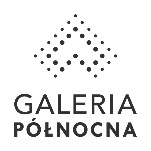 Informacja prasowa: 10-07-2023, Warszawaźródło: Biuro Prasowe Galerii PółnocnejTomasz Pietrzak/Guarana PRtel. 509 106 256 mail. tomasz.pietrzak[at]guaranapr.plpress room: gp.dlamediow.pl Warszawa: Tu poczytają dziecku na żywo przez całe wakacje. 
Warto przyjść i posłuchaćNie tylko biblioteki nadają się do publicznego czytania dzieciom. W Warszawie bajek i powieści można teraz posłuchać też „pod chmurką”. Wszystko za sprawą spotkań z książką i towarzyszących im zabaw, jakie przez całe wakacje prowadzone są w ogrodach na dachu Galerii Północnej.Zabawy „pod chmurką” i stos książek do przeczytania latem. Północna zachęca najmłodszych, aby w wakacje nie rezygnowali z lektury. Pomóc ma w tym publiczne czytanie połączone z animacjami, które galeria organizuje przez całe wakacje, od poniedziałku do piątku, w swoich ogrodach na dachu.Lista pozycji, które można tu posłuchać na żywo jest długa. Wypełniają ją zarówno doskonale znane bajki i baśnie dla młodszych dzieci, jak również współczesne przeboje literatury dla maluchów. – Poza bibliotekami czy księgarniami, w Polsce jest mało miejsc, w których dzieciom czyta się publicznie, a praktycznie w ogóle nie ma takich, gdzie czytanie na żywo odbywa się na świeżym powietrzu. Naszym cyklem wakacyjnych wydarzeń wypełniamy tę lukę – mówi Barbara Andrzejewska, marketing manager Galerii Północnej.– Jednocześnie chcemy zwrócić uwagę na to, jak ważne dla wychowania i edukacji dziecka jest czytanie mu każdego dnia minimum przez 20 minut. Dzięki temu najmłodsi rozwijają język i pamięć, uczą się myślenia, rozbudzają w sobie ciekawość do świata, a także – co równie istotne - relaksują się – mówi.W tym w Północnej pomaga otoczenie, w jakim przez 5 dni w tygodniu czytane są książki. Każde spotkanie z literaturą odbywa się w zielonych ogrodach, a także w sąsiedztwie placów zabaw, na których najmłodsi mogą bawić się po wysłuchaniu opowieści.  Spotkania z książkami prowadzone są natomiast przez doświadczonych animatorów, którzy nie tylko czytają dzieciom w ogrodach, ale także organizują najmłodszym różne zabawy ruchowe. Tym samym zachęcają dzieci do przygody, aktywności i integracji z rówieśnikami. – Nie chcieliśmy, aby była to kolejna jednorazowa akcja czytania dzieciom. Przeciwnie, zależało nam na cyklicznym wydarzeniu, które pomoże dzieciom odkryć literaturę, a także będzie angażujące łącząc w sobie odkrywanie literatury i dobrą zabawę – mówi. W sumie w lipcu i sierpniu Północna zorganizuje kilkadziesiąt takich spotkań dla dzieci. Każde odbędzie się w ogrodach na dachu od poniedziałku do piątku w godzinach od 14.00 do 16.00. Wstęp jest bezpłatny. W przypadku złej pogody, czytanie odbywać będzie się wewnątrz galerii przy strefie restauracyjnej na 2. piętrze. Źródło: Galeria Północna/Guarana PRTagi: Galeria Północna, GTC SA ***
Galeria Północna to nowoczesna, rodzinna galeria handlowa w północnej części Warszawy, pierwsza czwartej generacji w tej części miasta. Mający 64,8 tys. m kw. obiekt stworzony został z myślą o osobach uwielbiających zakupy, ale także aktywną formę spędzania czasu wolnego. Na ofertę galerii, obejmującą aż 15 segmentów, składa się dziś niemal 200 najemców. Tenant-mix Północnej wypełniają tak znane marki jak m.in.: H&M, Reserved, Sinsay, Mango, Guess, Kappahl, TK Maxx, HalfPrice, Tatuum, New Yorker, Vistula, CCC, Deichmann, MODIVO x eobuwie.pl, 4F, Puma, New Balance, Intersport, Martes Sport, Wittchen, Tous, W.KRUK, Apart, YES, Douglas, Rossmann, Sephora, Inglot, Empik, RTV Euro AGD, iSpot, Media Expert, Sony Center, Duka, home&you i Homla. Operatorem spożywczym galerii jest natomiast Carrefour. W centrum mieści się także fitness klub Zdrofit, 11-salowe kino Cinema City, a także 22 lokale gastronomiczne, które można znaleźć przy komfortowej strefie food court, w strefach relaksu na dachu, ale także przy alejach handlowych. Galeria Północna to centrum handlowe posiadające jedne z największych w stolicy ogrody na dachu, w których można znaleźć m.in. unikalną w skali światowej tężnię solankową, ogromne murale, w tym 3D i place zabaw dla dzieci. W obiekcie można podziwiać także światowej klasy sztukę - w centralnym punkcie galerii wznosi się najwyższa w Polsce, 22-metrowa rzeźba ze stali nierdzewnej „Wir” autorstwa Oskara Zięty. To także pierwszy obiekt w Warszawie zaprojektowany z tak dużą troską o środowisko, co potwierdza certyfikat LEED (Leadership in Energy & Environmental Design).
Grupa GTC jest wiodącym inwestorem i deweloperem działającym na rynku nieruchomości, koncentrującym się na Polsce i stolicach krajów Europy Środkowo-Wschodniej. W ciągu prawie 30 lat działalności, GTC wybudował w Europie Środkowo-Wschodniej 78 nowoczesnych obiektów biurowych i handlowych o wysokim standardzie, o łącznej powierzchni 1,4 mln m kw. Obecnie GTC aktywnie zarządza portfelem nieruchomości komercyjnych, na który składa się 43 budynków komercyjnych oferujących ok. 754 tys. m kw. powierzchni biurowej i handlowej do wynajęcia w Polsce, Węgrzech, Bukareszcie, Belgradzie, Zagrzebiu i Sofii. Ponadto Grupa realizuje 440 tys. m kw. powierzchni komercyjnej w stolicach Europy Środkowo Wschodniej, z których ponad 33 tys. m kw. są w trakcie budowy. Akcje GTC S.A. notowane są na Giełdzie Papierów Wartościowych w Warszawie oraz na Giełdzie Papierów Wartościowych w Johannesburgu. 